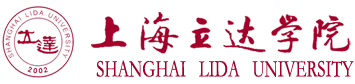 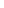 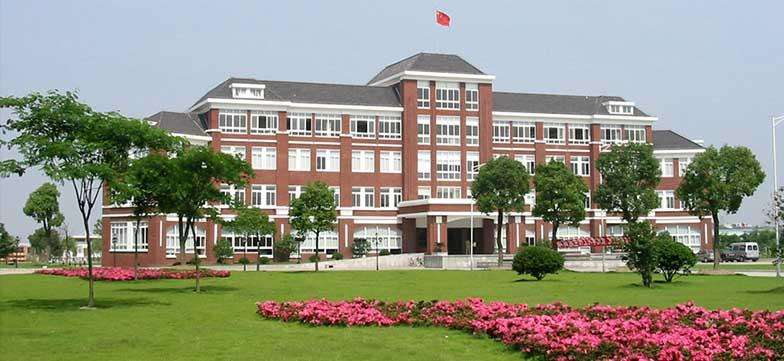 2020届毕业生就业质量年度报告2020年12月 毕业生就业基本情况一、 毕业生的规模和结构	1（一） 毕业生总体规模	1（二） 各二级学院毕业生的规模	2（三） 各专业毕业生的规模	2（四） 毕业生性别结构	4（五） 毕业生生源结构	5二、 毕业生的就业率和签约率	6（一） 毕业生总体就业率和签约率	7（二） 各二级学院毕业生的就业率和签约率	7（三） 各生源地区毕业生的就业率和签约率	9三、 毕业生的毕业去向分析	17（一） 毕业生毕业去向分布	17（二） 各二级学院毕业生的毕业去向分布	18四、 毕业生就业流向	19（一） 就业地区分布	19（二） 就业单位性质分布	20五、 毕业生继续深造情况	21（一） 各二级学院毕业生全日制专升本录取情况分析	21（二） 全校毕业生全日制专升本录取情况分析	22（三） 毕业生国内专升本录取学校情况	23六、 银行录用的毕业生人数分布	24第二部分  毕业生就业质量分析一、 毕业生从事工作与所学专业对口度	25（一） 毕业生从事工作与所学专业的对口情况	25（二） 毕业生从事低专业对口度工作的原因	26（三） 毕业生从事的工作与自身职业期待的符合程度情况	26二、 毕业生薪资待遇的情况分析	27（一） 毕业生对薪资待遇的满意度	27（二） 毕业生的薪资待遇水平	27三、 毕业生对工作环境的满意度	28四、 毕业生对从事工作的满意情况及分析	29（一） 毕业生对从事工作的总体满意度情况	29（二） 毕业生对工作内容的满意度	30五、 毕业生对职业发展前景的满意度	31六、 毕业生对学校就业服务工作的满意度情况及分析	31（一） 毕业生对学校就业服务工作的总体满意度情况	31（二） 毕业生对学校就业手续办理的满意度情况	32（三） 毕业生就业信息渠道来源分析	33（四） 毕业生对学校开设就业指导课的满意度情况	33（五） 毕业生对学校就业信息服务网的满意度情况	34七、 毕业生对学校的满意度情况及分析	35（一） 毕业生对学校的总体满意度情况	35（二） 毕业生对推荐本校学生到自己所在工作单位就业情况	35第三部分  用人单位满意度分析一、用人单位对学校毕业生的总体满意度情况	37二、用人单位对学校毕业生竞争优势评价情况	37（一） 用人单位对学校毕业生学习能力的满意度	38（二） 用人单位对学校毕业生专业技能和能力的满意度	38（三） 用人单位对学校毕业生适应能力的满意度	39（四） 用人单位对学校毕业生敬业精神的满意度	39（五） 用人单位对学校毕业生团队合作能力的满意度	40（六） 用人单位对学校毕业生沟通能力的满意度	41（七） 用人单位对学校毕业生动手实践能力的满意度	41（八） 用人单位对学校毕业生抗压能力的满意度	42（九） 用人单位对学校毕业生计算机应用能力的满意度	42（十） 用人单位对学校毕业生创新能力的满意度	43（十一） 用人单位对学校毕业生英语能力的满意度	44四、用人单位对学校就业服务工作的满意度情况	44第四部分  就业举措.......................................46上海立达学院是经国家教育部备案、上海市人民政府批准设立的全日制普通本科高校。学校坐落在上海市松江区，占地面积500余亩。设有经管学院、艺术学院、护理学院、传媒学院、信息学院、基础与外语学院，开设有摄影、产品设计、视觉传达设计、国际商务、播音与主持艺术、会计学、财务管理、表演、环境设计、数据科学与大数据基础等10个本科专业和护理、艺术设计等20余个专科专业，形成了以管理学、艺术学为主，多学科协调发展的专业结构体系。目前本专科在校生8759人。学校具有优美的校园环境。四季碧草如茵，湖光树影，鸟语花香，被教育部学信网评为“全国大学生校园环境满意度50强高校”。具有丰厚的文化底蕴。传承“立人达人”的中华民族传统文化精髓，秉持“全人教育”的育人理念，创新“立德树人”人才培养模式，不断丰富校园文化内涵和外延。曾多次获得上海市文明单位称号，2020年被评为2017、2018学年度上海市安全文明校园。具有雄厚的办学实力。依托北方国际大学联盟的集团化办学优势，办学资金充裕，共享联盟内20所高校优质教育资源；现有专任教师443人，其中硕士、博士研究生学历教师304人；在加拿大、美国、英国等建有海外教学基地，可为学生提供优良的实践教学条件；建设了高端化的文体及生活设施，图书馆馆藏纸质图书87万余册，拥有现代化的电子阅览室、符合国际标准的田径场、篮球场、足球场、网球场、以及体育馆、健身中心，五星级标准的学生公寓，餐厅等生活设施，为学生提供了优良的学习与生活条件。具有鲜明的办学特色。大力推进国际化办学，拥有一支由国际顶尖的学者、精英组成的国际导师团队。积极拓展海外教育项目，学校在加拿大、美国、英国、澳大利亚等国家开辟“微留学”、“本硕直通”和“专-本-硕直通”项目，并且成为联合国人口基金“一带一路”青年领导力培训项目基地，2019年获昨招收国际留学生资格。便利的条件和个性化服务构成学校鲜明的国际化办学特色，成为学生多元化外向型发展的优质平台。具有良好的社会声誉。学校与国内外多家知名企业开展校企合作，与多所高校、科研单位开展教学科研学术交流，与地方政府、社会组织合作，举办高层次文化、艺术、体育活动，努力为区域经济社会发展提供服务。曾在上海市高校党政负责干部会议上介绍经验，办学成果受到上海市教委的充分肯定。教学质量得到用人单位广泛认可，累计向社会输送毕业生2万余名。面向新时代，学校将继续推进“高端化、国际化、个性化”发展战略，立足上海，服务长三角，辐射全国和“一带一路”沿线国家，着力培养德智体美劳全面发展、面向基层和生产一线的、基础知识扎实、创新创业能力强、综合素质高、具有国际视野的应用型技术人才。努力建设学科优势突出、国际化特色鲜明的高水平应用技术型民办大学。为全面反映毕业生的就业状况，建立起就业与人才培养良性互动的长效机制，学校根据《教育部办公厅关于编制发布高校毕业生就业质量年度报告的通知教学厅函[2013]25号》文件要求，编制和正式发布《上海立达学院 2020届毕业生就业质量年度报告》。本报告数据来源于两个方面：1、数据库、毕业去向凭证（三方协议、劳动合同、录取通知书等）。数据统计截止日期为 2020年12月31日。使用数据主要涉及毕业生的规模和结构、就业率和签约率、毕业去向、就业流向等。2、调研面向全校2020届毕业生，有效问卷（邮件、电话回访）回收率为 41.73%。使用数据涉及毕业生就业质量和用人单位满意度情况相关分析。毕业生的规模和结构毕业生总体规模上海立达学院2020届毕业生生源数为2171人，毕业人数为2122人。上海立达学院2019届毕业生生源数为2366人，毕业人数为2337人。上海立达学院2018届毕业生生源数为2174人，毕业人数为2113人。（图1-1所示）图1-1  2016届-2020届毕业生总体规模近三年学校毕业生总体规模保持平稳发展，学校办学影响力、社会知名度得到广泛认可和肯定。各二级学院毕业生的规模学校2020届毕业生分布在基础与外语学院、护理学院、艺术学院、经管学院、信息学院、传媒学院等6个二级学院。“经管学院”的毕业生人数最多，有885人，占毕业生总人数的41.71%。其次，“护理学院”的毕业生人数较多，有527人，占毕业生总人数的24.84%。“传媒学院”的毕业人数较少，有40人，占毕业生总人数的1.89%。“信息学院”的毕业生人数有317人，占毕业生总人数的14.94%。“艺术学院”的毕业生人数有264人，占毕业生总人数的12.44%。“基础与外语学院”的毕业生人数有89人，占毕业生总人数的4.19%。（图1-2所示）图1-2 各二级学院毕业生的规模各专业毕业生的规模学校2020届毕业生涉及到32个专业。分别是：报关与国际货运、传播与策划、电子商务、电子商务（跨境电商）、服装与服饰设计、工商企业管理、工业机器人技术、国际商务、护理、护理（涉外护理）、环境艺术设计、会计、会展策划与管理、机电一体化技术、计算机网络技术、计算机应用技术、金融管理、酒店管理（烘焙与饮品）、冷链物流技术与管理、连锁经营管理（港澳台合作）、连锁经营管理（中高职贯通培养）、旅游管理（出境旅游计调）、旅游管理（中高职贯通培养）、美术（少儿美术）、软件技术、商务英语、数字媒体艺术设计（动漫制作）、物联网应用技术、物流管理、物流管理（冷链物流）（中高职贯通培养）、艺术设计（室内与景观设计）、艺术设计（广告与展示设计）。数据显示，“护理”专业的人数最多，有494人，占总人数的22.75%。其次，“会计”专业的人数较多，有207人，占毕业生总人数的9.53%。另外，还有2个专业的人数超过90人，分别是“金融管理”专业有117人，占总人数的5.39%；“艺术设计（广告与展示设计）”专业有94人，占总人数的4.33%。（表1-1所示）表1-1  各专业毕业生的规模注：本表按照各专业的人数比例由高到低排序。毕业生性别结构学校2020届毕业生总人数为2122人。其中男性有851人，占毕业生总人数的40.10%。女性有1271人，占毕业生总人数的59.90%。（图1-3所示）图1-3 毕业生性别结构毕业生生源结构学校2020届毕业生来自全国 30个省（市/自治区）。毕业生生源以上海市生源为主，上海地区的毕业人数有980人，占毕业生总人数的46.18%。市外生源主要来自安徽省（15.03%）和浙江省（8.77%）等2个地区，毕业生人数分别是319人和186人。市外生源中西藏（0.05%）所占比例较少。（表1-2所示）2020届毕业生中的安徽省生源相比2019届毕业生中的安徽省生源上升3.31个百分点。结合2018届、2019届毕业生中非上海生源数据，可以发现来自安徽省、浙江省的毕业生生源已经连续三年超过150人。（表1-2所示）表1-2 毕业生生源结构注：本表按照各个生源地区的人数所占比例由高到低排序。毕业生的就业率和签约率就业率是反映大学生就业情况和社会对学校毕业生需求程度的重要指标和参考依据，根据教育部发布的《教育部办公厅关于进一步加强和完善高校毕业生就业状况统计报告工作的通知》，高校毕业生的就业率的计算公式为：毕业生就业率=（已就业毕业生人数÷毕业生总人数）×100%。毕业生总体就业率和签约率数据统计截止到 2020年12月31日，受新冠肺炎疫情影响，学校2020届毕业生就业率为90.76%，毕业生签约率76.44%。（图1-4所示）图1-4 毕业生总体就业率和签约率注：已就业包括：派遣、考研、考双、出国、专升本、定向委培、国家地方项目；签约率=([派遣+考研、考双、专升本)+出国+国家地方项目]/总人数)*100.00%；就业率=[已就业人数/总人数]*100.00%。各二级学院毕业生的就业率和签约率从各个学院就业率来看，“传媒学院”的就业率最高，就业人数有40人，占该学院毕业生总人数的100.00%。另外有4个二级学院毕业生的就业率高于全校毕业生的就业率（90.76%），分别是“基础与外语学院”的就业人数有87人，占该学院毕业生总人数的97.75%。“艺术学院”的就业人数有246人，占该学院毕业生总人数的93.18%。“经管学院”的就业人数有841人，占该学院毕业生总人数的95.03%。“信息学院”的就业人数有290人，占该学院毕业生总人数的91.48%。“护理学院”的就业人数有422人，占该学院毕业生总人数的80.08%。（图1-5所示）图1-5 各二级学院毕业生的就业率从各个学院签约率来看，“传媒学院”的签约率较高，签约人数有40人，占该学院毕业生总人数的100.00%。另外还有3个二级学院毕业生的签约率高于全校毕业生的签约率（76.44%），分别是“基础与外语学院”的签约人数有86人，占该学院毕业生总人数的96.63%。“经管学院”的签约人数有789人，占该学院毕业生总人数的89.15%。“艺术学院”的签约人数有207人，占该学院毕业生总人数的78.41%。（图1-6所示）图1-6 各二级学院毕业生的签约率各生源地区毕业生的就业率和签约率来自吉林省、福建省、西藏自治区、宁夏回族自治区等4个生源地区的2020届毕业生的就业率均和签约率均达到100%。还有5个生源地区毕业生的就业率高于学校毕业生的就业率（90.76%），分别是“江苏省”的就业率为93.88%，“湖北省”的就业率为93.33%，“安徽省”的就业率为91.85%，“云南省”的就业率为90.91%，“江西省”的就业率为90.82%，。还有11个生源地区毕业生的签约率高于学校毕业生的签约率（76.44%），分别是“湖北省”的签约率为93.33%，“江苏省”的签约率为89.80%，“河北省”的签约率为88.89%，“云南省”的签约率为87.88%，“安徽省”的签约率为84.64%，“江西省”的签约率为81.63%，“广东省”的签约率为81.08%，“广西壮族自治区”的签约率为80.00%，“河南省”的签约率为78.57%，“山东省”的签约率为77.78%，“湖南省”的签约率为77.78%。（表1-3所示）表1-3 各生源地区毕业生的就业率和签约率毕业生的毕业去向分析毕业生毕业去向分布学校2020届毕业生毕业去向分布主要在“派遣”，人数有1477人，占毕业生总人数的69.60%。其次，主要分布“合同就业”去向的毕业生人数有207人，占毕业生总人数的9.75%。“入伍”去向的毕业生人数有18人，占毕业生总人数的0.85%。“专升本”去向的毕业生人数有142人，占毕业生总人数的6.69%。“灵活就业”去向的毕业生人数有97人，占毕业生总人数的4.57%。“公安”去向的毕业生人数有8人，占毕业生总人数的0.38%。“出国”去向的毕业生人数有2人，占毕业生总人数的0.09%。“国家地方项目”去向的毕业生人数有1人，占毕业生总人数的0.05%。（图1-7所示）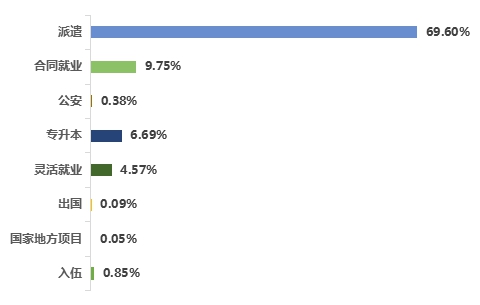 图1-7 毕业生毕业去向分布各二级学院毕业生的毕业去向分布数据显示，毕业生“派遣”去向中占比较高的学院是“经管学院”，派遣人数有736人，占该学院毕业人数的83.16%。毕业生“出国”去向中占比较高的学院是“信息学院”，人数有2人，占该学院毕业人数的0.63%。毕业生“专升本”去向中占比较高的学院是“传媒学院”，人数有9人，占该学院毕业人数的22.50%。毕业生“公安”去向中占比较高的学院是“信息学院”，人数有5人，占该学院毕业人数的1.58%。毕业生“国家地方项目”去向中占比较高的学院是“信息学院”，人数有1人，占该学院毕业人数的0.32%。毕业生“合同就业”去向中占比较高的学院是“信息学院”，人数有45人，占该学院毕业人数的14.20%。毕业生“灵活就业”去向中占比较高的学院是“护理学院”，人数有86人，占该学院毕业人数的16.32%。（表1-4所示）表1-4  各二级学院毕业生的毕业去向分布注：本表按照各二级学院的派遣率由高到低排序。毕业生就业流向就业地区分布根据对2020届毕业生的就业地区分布情况进行调研分析，毕业生的就业地区主要分布在29个地区，其中主要以“上海市”地区为主，在“上海市”地区的就业人数有1324人，占就业总人数的73.15%。市外就业人数较多的分布在“浙江省”地区，就业人数为134人，占就业总人数的7.40%。安徽省、江苏省、广东省等3个就业地区的就业人数均超过40人，分别占就业总人数的3.09%、2.87%、2.54%。“西藏自治区”地区的就业人数较少，就业人数为1人，占就业总人数的0.06%。（表1-5所示）表1-5 就业地区分布注：本表按照各地区就业人数由高到低排序。就业单位性质分布从学校2020届毕业生就业的单位性质分布来看，主要分布在“中小企业”，占比81.03%。相比较往年数据，“中小企业”分布占比继续呈现上升的发展趋势。（图1-8所示）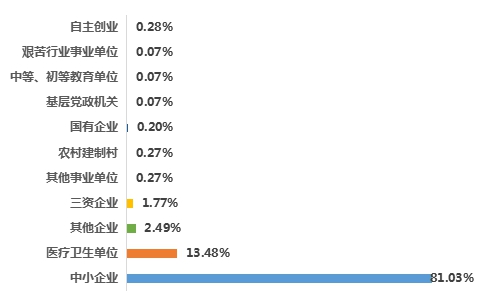 图1-8 就业单位性质分布其次，主要分布在“医疗卫生单位”，占比13.48%。“自主创业”占比0.28，“三资企业”占比1.77%，“其他事业单位”占比0.27%，“农村建制村”占比0.27%，“国有企业”占比0.20%，“基层党政机关”占比0.07%，“中等、初等教育单位”占比0.07%，“艰苦行业事业单位”占比0.07%。毕业生继续深造情况各二级学院毕业生全日制专升本录取情况分析 2020届毕业生中有142人顺利通过全日制专升本录取考试，其中来自“信息学院”顺利通过专升本录取考试的毕业生人数有53人，占录取总人数的37.32%。“传媒学院”顺利通过专升本录取考试的毕业生人数有41人，占录取总人数的28.87%。“经管学院”顺利通过专升本录取考试的毕业生人数有18人，占录取总人数的12.68%。“基础与外语学院”顺利通过专升本录取考试的毕业生人数有12人，占录取总人数的8.45%。“艺术学院”和“护理学院”顺利通过专升本录取考试的毕业生人数均有9人，各占录取总人数的6.34%。（图1-9所示）图1-9 各二级学院毕业生国内专升本录取情况分析全校毕业生全日制专升本录取情况分析2016届毕业生中顺利通过专升本录取考试的毕业生人数有15人，其中2人考入上海市民办本科院，13人考入上海市公办本科院校。2017届毕业生中顺利通过专升本录取考试的毕业生人数有27人，其中6人考入上海市民办本科院校，21人考入上海市公办本科院校。2018届毕业生中顺利通过专升本录取考试的毕业生人数有44人，其中34人考入上海市民办本科院校，10人考入上海市公办本科院校。2019届届毕业生中顺利通过专升本录取考试的毕业生人数有78人，其中63人考入上海市民办本科院校，13人考入上海市公办本科院校,2人考入原籍地本科院校。2020届毕业生中顺利通过专升本录取考试的毕业生人数有142人，其中127人考入上海市民办本科院校，15人考入上海市公办本科院校。连续5年来，学校顺利通过全日制专升本录取考试的毕业生人数呈现逐年上升发展趋势，毕业生的学习能力得到进一步肯定。（表1-6所示）表1-6 毕业生国内专升本录取情况毕业生国内专升本录取学校情况2020届毕业生中，考取专升本的毕业生共有142人，分布在国内13个高等院校，录取人数最多的分布在“上海建桥学院”，有35人。上海立达学院2020年获批参加全市全日制专升本招生工作，上海立达学院共计录取有34名本校专科毕业生。录取人数超过10人的高校有“上海杉达学院”，32人；“上海师范大学天华学院”，14人；“上海外国语大学贤达经济人文学院”，11人。（表1-7所示）表1-7 2020届毕业生国内专升本录取学校人数分布注：本表按照毕业生专升本录取学校人数占比由高到低排序。银行录用的毕业生人数分布2020届毕业生中，共有7人进入银行工作，其中有4人进入“上海青浦惠金村镇银行股份有限公司”。“中国邮政储蓄银行股份有限公司”、“招商银行股份有限公司”、“中国农业银行股份有限公司上海市分行”各录取1名毕业生。（表1-8所示）表1-8  银行录用的毕业生人数分布注：本表按照银行录用的毕业生人数由高到低排序。从毕业生视角评价高校毕业生的就业质量，可以较全面的了解毕业生当前的就业现状及其竞争优劣势。毕业生从事工作与所学专业对口度毕业生从事工作与所学专业的对口情况“从事工作与所学专业相关”，主要是指个体所从事的工作对各类知识、技能的实际需求与自己在学校所学习的专业知识、技能相匹配。毕业生从事工作与所学专业的对口度=“非常对口”+“比较对口”+“一般”。调查结果显示，2020届毕业生从事工作与所学专业对口度为83.79%，绝大部分毕业生表示自己所从事工作与所学专业对口（相关）。其中，有35.98%的毕业生表示所从事工作与所学专业“非常对口”，32.12%的毕业生表示所从事工作与专业“比较对口”。另外，还有2.96%的毕业生表示所从事的工作与所学专业“非常不对口”，有13.25%的毕业生表示所从事的工作与所学专业“比较不对口”。数据显示，可以了解到学校毕业生从事工作与所学专业的对口度较高，能够学以致用。（如图2-1所示）图2-1 毕业生从事工作与所学专业的对口情况毕业生从事低专业对口度工作的原因毕业生中从事低专业对口度工作的主要原因有：“对口工作不符合兴趣（36.98%）”和“对口工作就业机会少（16.89%）”。次要原因是“对口工作收入待遇较低（15.46%）”和“对口工作的要求过高（12.92%）”、“对口工作环境不好（10.54%）”。（图2-2所示）图2-2  毕业生从事低专业对口度工作的原因毕业生从事的工作与自身职业期待的符合程度情况毕业生对从事的工作与自身职业期待的符合程度（即“非常符合”和“比较符合”、“一般”人数比例之和）为96.42%。图2-3 毕业生从事的工作与自身职业期待的符合程度情况其中，表示“非常符合”的占比22.46%，表示“比较符合”的占比41.32%，表示“一般”的占比32.64%，表示“比较不符合”的占比2.31%,表示“非常不符合”的占比1.27%。（图2-3所示）毕业生薪资待遇的情况分析毕业生对薪资待遇的满意度“薪资待遇”作为毕业生择业时最关注的指标，也是毕业生对工作满意度评价的重要参考指标。毕业生对薪资待遇的满意度（即“非常满意”和“比较满意”、“一般”人数比例之和）为91.06%。（图2-4所示）图2-4 毕业生对薪资待遇的满意度其中，表示“非常满意”的占比35.96%，表示“比较满意”的占比22.46%，表示“一般”的占比32.64%，表示“比较不满意”的占比5.46%，表示“非常不满意”的占比3.48%。毕业生的薪资待遇水平2020届毕业生中薪资待遇（税前工资）主要集中在“3501-4000元”月薪区间，占比42.65%；其次为“4001-5500元”月薪区间，占比33.96%。“5501-7500元”月薪区间的占比为6.78%，“3500元以下”月薪区间的占比为8.57%。“7501-10000元”月薪区间的占比为3.12%，“10000-20000元”月薪区间的占比为1.23%，“20000元以上”的占比为0.13%。2020届毕业生的薪资待遇平均值为5146元。（图2-5所示）图2-5 毕业生的薪资待遇水平注：以上薪资待遇为税前工资，不包含奖金等其他福利收入。毕业生对工作环境的满意度工作环境，广义上指与工作有关的物理环境和社会环境。狭义上指人的工作地周围的物理环境，如办公室、工厂、车间、工场等。对工作环境可从个体的、人际的和组织的三个层次进行分析。个体水平的分析集中在对工作直接发生作用的环境条件，如办公室或车间的大小、照明、通风、噪声等。 人际水平的分析主要致力于分析工作空间对交谈的便利程度和工作空间的象征性作用（指工作空间反映使用者在地位、身份上的特征）及工作区域的布局特点等。组织水平的分析包括最大范围的物理环境，集中于分析建筑的内部结构和外部布局，工作单元（如车间）的远近、包围程度等。毕业生对工作环境的满意度（即“非常满意”和“比较满意”、“一般”人数比例之和）为94.94%。（图2-6所示）图2-6 毕业生对工作环境的满意度其中，表示“非常满意”的占比40.03%，表示“比较满意”的占比28.12%，表示“一般”的占比26.79%，表示“比较不满意”的占比3.43%,表示“非常不满意”的占比1.63%。毕业生对从事工作的满意情况及分析毕业生对从事工作的总体满意度情况毕业生对从事的工作总体满意度，实际上是指毕业生在组织内进行工作的过程中，对工作本身及其有关方面（包括工作环境、工作状态、工作方式、工作压力、挑战性、工作中的人际关系等等）心理状态的综合反馈。图2-7 毕业生对从事工作的总体满意度情况毕业生对从事的工作总体满意度（即“非常满意”和“比较满意”、“一般”人数比例之和）为94.02%。其中，表示“非常满意”的占比33.43%，表示“比较满意”的占比28.46%，表示“一般”的占比32.13%，表示“比较不满意”的占比3.66%，表示“非常不满意”的占比2.32%。（图2-7所示）毕业生对工作内容的满意度工作内容是指劳动者具体从事什么种类或内容的劳动，是劳动合同确定劳动者应当履行劳动义务的主要内容，包括劳动者从事劳动的工种、岗位、工作范围、工作任务、工作职责、劳动定额、质量标准等。毕业生对从事的工作内容的满意度（即“非常满意”和“比较满意”、“一般”人数比例之和）为92.91%。其中，表示“非常满意”的占比40.32%，表示“比较满意”的占比32.46%，表示“一般”的占比20.13%。表示“比较不满意”的占比4.06%，表示“非常不满意”的占比3.03%。（图2-8所示）图2-8  毕业生对工作内容的满意度毕业生对职业发展前景的满意度“职业发展前景”是毕业生对自己未来事业发展的预期。“职业发展前景”的满意度，反映的是毕业生以其事业发展目标为标杆对就职单位和从事工作的现实环境、可供资源和工作价值所做的自我判断。图2-9 毕业生对职业发展前景的满意度毕业生对从事的工作职业发展前景的满意度（即“非常满意”和“比较满意”、“一般”人数比例之和）为95.95%。其中，表示“非常满意”占比35.46%，表示“比较满意”占比32.46%，“一般”占比28.03%。表示“比较不满意”占比2.16%，表示“非常不满意”占比1.89%。（图2-9所示）毕业生对学校就业服务工作的满意度情况及分析毕业生对学校就业服务工作的总体满意度情况毕业生对学校就业服务工作的总体满意度（即“非常满意”和“比较满意”、“一般”人数比例之和）为96.66%。其中，表示“非常满意”占比42.10%，表示“比较满意”占比29.43%。表示“一般”占比25.13%，表示“比较不满意”占比1.86%，表示“非常不满意”占比1.48%。（图2-10所示）图2-10 毕业生对学校就业服务工作的总体满意度情况毕业生对学校就业手续办理的满意度情况毕业生对学校就业手续办理的满意度（即“很满意”和“比较满意”、“一般”人数比例之和）为95.38%。图2-11 毕业生对学校就业手续办理的满意度情况其中，表示“非常满意”38.43%,表示“比较满意”占比32.37%，表示“一般”占比24.58%，表示“比较不满意”占比2.24%，表示“很不满意”占比2.38%。（图2-11所示）毕业生就业信息渠道来源分析毕业生就业信息渠道主要包含7个来源：网络渠道、校外招聘会、校内招聘会、教师（含辅导员）推荐、宣讲会、校企合作和家庭渠道。图2-12 毕业生就业信息渠道来源分析数据显示，有25.76%的占比分布在“网络渠道”，有18.43%的占比分布在“校内招聘会”，有16.92%的占比分布在“校外招聘会”。以上三项均是就业信息渠道来源调研中分布比例较高的选择。其中，表示“教师（含辅导员）推荐”占比7.13%，表示“宣讲会”占比8.46%，表示“校企合作”占比10.98%，表示“家庭渠道”占比12.32%。（图2-12所示）毕业生对学校开设就业指导课的满意度情况毕业生对学校开设的就业指导课的满意度（即“非常满意”和“比较满意”、“一般”人数比例之和）为94.45%。其中，表示“非常满意”占比30.64%,表示“比较满意”占比25.35%。表示“一般”占比38.46%，表示“比较不满意”占比2.64%，表示“非常不满意”占比2.91%。（图2-13所示）图2-13 毕业生对学校开设就业指导课的满意度情况毕业生对学校就业信息服务网的满意度情况毕业生对学校就业信息服务网的满意度（即“非常满意”和“比较满意”、“一般”人数比例之和）为95.64%。图2-14 毕业生对学校就业信息服务网的满意度情况其中，表示“非常满意”占比35.68%,表示“比较满意”占比32.46%，表示“一般”占比25.94%，表示“比较不满意”占比3.54%，表示“非常不满意”占比2.38%。（图2-14所示）毕业生对学校的满意度情况及分析毕业生对学校的总体满意度情况毕业生对学校的总体满意度（即“非常满意”和“比较满意”、“一般”人 数比例之和）为98.47%。图2-15 毕业生对学校的总体满意度情况其中，表示“非常满意”占比46.91%，表示“比较满意”占比32.13%。表示“一般”占比19.43%，表示“比较不满意”占比1.03%，表示“非常不满意”占比0.50%。（图2-15所示）毕业生对推荐本校学生到自己所在工作单位就业情况数据显示，表示愿意推荐的（即“非常愿意”和“比较愿意”、“一般”人数比例之和）为96.21%。其中，表示“非常愿意”占比29.46%，表示“比较愿意”占比32.47%。表示“一般”占比34.28%，表示“比较不愿意”占比2.75%，表示“非常不愿意”占比1.04%。（图2-16所示）图2-16 毕业生对推荐学校学生去您的工作单位就业情况一、用人单位对学校毕业生的总体满意度情况用人单位对学校毕业生的总体满意度（即“非常满意”和“比较满意”、“一般”人数比例之和）为98.18%。其中，表示“非常满意”占比37.43%，表示“比较满意”占比42.19%。表示“一般”占比18.56%，表示“比较不满意”占比1.47%，表示“非常不满意”占比0.35%。（图3-1所示）图3-1 用人单位对学校毕业生的总体满意度情况二、用人单位对学校毕业生竞争优势评价情况用人单位对学校毕业生竞争优势评价情况主要参考：“竞争优势中学习能力的评价”、“竞争优势中专业技能和能力的评价”、“竞争优势中适应能力的评价”、“竞争优势中敬业精神的评价”、“竞争优势中团队合作能力的评价”、“竞争优势中沟通能力的评价”、“竞争优势中动手实践能力的评价”、“竞争优势中抗压能力的评价”、“竞争优势中计算机应用能力的评价”、“竞争优势中创新能力的评价”、“竞争优势中英语能力的评价”等11个方面。用人单位对学校毕业生学习能力的满意度用人单位对学校毕业生竞争优势中学习能力的满意度（即“非常满意”和“比较满意”、“一般”人数比例之和）为98.85%。其中，表示“非常满意”占比31.64%，表示“比较满意”占比51.25%。表示“一般”占比15.96%，表示“比较不满意”占比0.98%，表示“非常不满意”占比0.17%。（图3-2所示）图3-2 用人单位对学校毕业生学习能力的满意度用人单位对学校毕业生专业技能和能力的满意度用人单位对学校毕业生竞争优势中专业技能和能力的满意度（即“非常满意”和“比较满意”、“一般”人数比例之和）为98.62%。图3-3 用人单位对学校毕业生专业技能和能力的满意度其中，表示“非常满意”占比33.43%，表示“比较满意”占比50.13%。表示“一般”占比15.06%，表示“比较不满意”占比1.05%，表示“非常不满意”占比0.33%。（图3-3所示）用人单位对学校毕业生适应能力的满意度用人单位对学校毕业生竞争优势中适应能力的满意度（即“非常满意”和“比较满意”、“一般”人数比例之和）为97.76%。图3-4 用人单位对学校毕业生适应能力的满意度其中，表示“非常满意”占比33.53%，表示“比较满意”占比51.76%，表示“一般”占比12.47%，表示“比较不满意”占比1.47%，表示“非常不满意”占比0.77%。（图3-4所示）用人单位对学校毕业生敬业精神的满意度用人单位对学校毕业生竞争优势中敬业精神的满意度（即“非常满意”和“比较满意”、“一般”人数比例之和）为98.56%。其中，表示“非常满意”占比32.06%，表示“比较满意”占比45.56%。表示“一般”占比20.94%，表示“比较不满意”占比1.07%，表示“非常不满意”占比0.37%。（图3-5所示）图3-5 用人单位对学校毕业生敬业精神的满意度用人单位对学校毕业生团队合作能力的满意度用人单位对学校毕业生竞争优势中团队合作能力的满意度（即“非常满意”和“比较满意”、“一般”人数比例之和）为97.85%。图3-6用人单位对学校毕业生团队合作能力的满意度其中，表示“非常满意”占比35.94%，“比较满意”占比50.43%。表示“一般”占比11.48%，表示“比较不满意”占比1.05%，表示“非常不满意”占比1.10%。（图3-6所示）用人单位对学校毕业生沟通能力的满意度用人单位对学校毕业生竞争优势中沟通能力的满意度（即“非常满意”和“比较满意”、“一般”人数比例之和）为98.47%。其中，表示“非常满意”占比35.43%，“比较满意”占比49.76%。表示“一般”占比13.28%，表示“比较不满意”占比0.98%，表示“非常不满意”占比0.55%。（图3-7所示）图3-7 用人单位对学校毕业生沟通能力的满意度用人单位对学校毕业生动手实践能力的满意度用人单位对学校毕业生竞争优势中动手实践能力的满意度（即“非常满意”和“比较满意”、“一般”人数比例之和）为98.16%。其中，表示“非常满意”占比30.98%，表示“比较满意”占比50.43%。表示“一般”占比16.75%，表示“比较不满意”占比1.24%，表示“非常不满意”占比0.60%。（图3-8所示）图3-8 用人单位对学校毕业生动手实践能力的满意度用人单位对学校毕业生抗压能力的满意度用人单位对学校毕业生竞争优势中抗压能力的满意度（即“非常满意”和“比较满意”、“一般”人数比例之和）为97.06%。其中，表示“非常满意”占比30.49%，表示“比较满意”占比52.01%。表示“一般”占比14.56%，表示“比较不满意”占比2.18%，表示“非常不满意”占比0.76%。（图3-9所示）图3-9 用人单位对学校毕业生抗压能力的满意度用人单位对学校毕业生计算机应用能力的满意度用人单位对学校毕业生竞争优势中计算机应用能力的满意度（即“非常满意”和“比较满意”、“一般”人数比例之和）为96.99%。其中，表示“非常满意”占比30.46%，表示“比较满意”占比50.89%。表示“一般”占比15.64%，表示“比较不满意”占比2.14%，表示“非常不满意”占比0.87%。（图3-10所示）图3-10  用人单位对学校毕业生计算机应用能力的满意度用人单位对学校毕业生创新能力的满意度用人单位对学校毕业生竞争优势中创新能力的满意度（即“非常满意”和“比较满意”、“一般”人数比例之和）为98.96%。图3-11  用人单位对学校毕业生创新能力的满意度其中，表示“非常满意”占比30.19%，表示“比较满意”占比50.43%。表示“一般”占比18.34%，表示“比较不满意”占比0.56%，表示“非常不满意”占比0.48%。（图3-11所示）用人单位对学校毕业生英语能力的满意度用人单位对学校毕业生竞争优势中英语能力的满意度（即“非常满意”和“比较满意”、“一般”人数比例之和）为97.74%。其中，表示“非常满意”占比30.64%，表示“比较满意”占比50.16%。表示“一般”占比16.94%，表示“比较不满意”占比1.46%，表示“非常不满意”占比0.80%。（图3-12所示）图3-12  用人单位对学校毕业生英语能力的满意度四、用人单位对学校就业服务工作的满意度情况毕业生就业单位对学校就业服务工作的满意度（即“非常满意”和“比较满意”、“一般”人数比例之和）为98.97%。其中，表示“非常满意”占比55.34%，表示“比较满意”占比30.98%。表示“一般”占比12.65%，表示“比较不满意”占比1.03%，表示“非常不满意”占比0.00%。（图3-13所示）图3-13 用人单位对学校就业服务工作的满意度情况2020年对于高校毕业生就业工作来说是非常不平常的一年，受“新冠疫情”影响，我校整体就业情况受到极大冲击。但就业工作牵涉千家万户福祉，影响社会和谐稳定，关乎国家经济发展和民生改善大局。根据国家及地方各级政府的要求，学校始终坚持“以服务为宗旨，以就业为导向”的就业工作理念，努力做好我校2020届毕业生各方面就业工作。一、大三毕业生第一学期末举办2020届毕业生就业与实习招聘会，邀请用人单位180余家，提供2000余岗位供毕业生应聘。招聘会举办后继续以网络方式推送岗位，保证招聘服务不断线的服务。“疫情”到来前，2020届毕业生在离校后在岗率保持稳定。二、“新冠疫情”爆发后，根据各级政府层面要求，安抚好在岗实习生并要求他们暂停实习。先后草拟《上海立达学院关于应对疫情、做好2020届毕业生就业工作应对策略》和《上海立达学院疫情期间2020届高校毕业生就业工作预案》。在全校范围内印发《上海立达学院关于做好2020年毕业生就业工作的通知》。三、为准确掌握毕业生基本动态，各二级学院做好毕业生就业台账，做好“一人一策”。同时，学校层面发布《上海立达学院2020届毕业生疫情条件下就业形势调查通知》，对全体毕业生进行就业状况调查。为后面的工作提供数据支撑。经过1个月左右时间，制作完成《上海立达学院疫情条件下2020届毕业生就业形势调查报告》。四、制定疫情期间毕业生办理就业事务相关规定，方便毕业生办理就业事务。采取网签、快递等方式办理就业协议的鉴证。不定时安排人员值班等。截止至2020年8月25日数据，2020届我校毕业生的初次就业率为85.34%。而我校自建校以来，就业率从未低于95%，应该说在“疫情”冲击下，我校今年的就业工作受到了前所未有的挑战。分析全校各个专业情况，主要问题在于护理专业，其他专业虽然较往年也有一定幅度下滑，但至少都保持在90%以上，部分专业如传媒甚至达到100%就业。由于今年的护士执业资格考试时间退后至9月举行，给护理专业的就业工作带来极大困难。经学校研究决定并报经集团批准，2020届毕业生就业工作将持续到本年度12月31日。在2021届毕业生就业工作已启动的情况下，我们依然努力关心2020届毕业生，对于在第四季度实现就业同学，继续追踪就业佐证材料。对于未就业的同学，各级领导、职能部门、学院辅导员继续加强关心和指导。考虑到疫情影响加之毕业生已离校，学校采取线上招聘会的形式继续对2020届毕业生进行岗位推送，通过毕业申、百师导人才优化系统、智联招聘等平台先后举办线上综合招聘会3场，各行业专场招聘会若干场用于精准对接用人市场。序号专业名称人数占比1护理49422.75%2会计2079.53%3金融管理1175.39%4艺术设计（广告与展示设计）944.33%5商务英语904.15%6软件技术853.92%7计算机应用技术823.78%8酒店管理（烘焙与饮品）813.73%9机电一体化技术733.36%10电子商务703.22%11旅游管理（中高职贯通培养）592.72%12工商企业管理572.63%13美术（少儿美术）522.40%14计算机网络技术492.26%15传播与策划431.98%16连锁经营管理（中高职贯通培养）421.93%17物流管理421.93%18物流管理（冷链物流）（中高职贯通培养）421.93%19会展策划与管理411.89%20数字媒体艺术设计（动漫制作）371.70%21艺术设计（室内与景观设计）371.70%22报关与国际货运341.57%23护理（涉外护理）341.57%24服装与服饰设计301.38%25连锁经营管理（港澳台合作）301.38%26国际商务291.34%27电子商务（跨境电商）271.24%28物联网应用技术261.20%29旅游管理（出境旅游计调）251.15%30环境艺术设计241.11%31工业机器人技术130.60%32冷链物流技术与管理50.23%序号生源地区毕业人数占比1上海市98046.18%2安徽省31915.03%3浙江省1868.77%4江西省984.62%5海南省562.64%6江苏省492.31%7山东省452.12%8河南省421.98%9广东省371.74%10黑龙江331.56%11云南省331.56%12贵州省291.37%13山西省261.23%14辽宁省251.18%15重庆市231.08%16四川省210.99%17福建省190.90%18湖南省180.85%19湖北省150.71%20新疆维吾尔自治区140.66%21广西省100.47%22甘肃省90.42%23河北省90.42%24内蒙古自治区70.33%25青海省40.19%26陕西省40.19%27台湾省40.19%28吉林省30.14%29宁夏回族自治区30.14%30西藏10.05%生源地区就业地区总人数就业人数就业占比签约人数签约占比河北省北京市11100.00%1100.00%河北省河北省44100.00%4100.00%河北省上海市43100.00%3100.00%生源地小计生源地小计9888.89%888.89%山西省山西省77100.00%7100.00%山西省上海市1611100.00%981.82%山西省江苏省22100.00%2100.00%山西省浙江省11100.00%1100.00%生源地小计生源地小计262180.77%1973.08%内蒙古自治区上海市62100.00%2100.00%内蒙古自治区江苏省11100.00%1100.00%生源地小计生源地小计7342.86%342.86%辽宁省辽宁省33100.00%266.67%辽宁省上海市221090.91%872.73%生源地小计生源地小计251352.00%1040.00%吉林省北京市11100.00%1100.00%吉林省吉林省11100.00%1100.00%吉林省上海市11100.00%1100.00%生源地小计生源地小计33100.00%3100.00%黑龙江省北京市22100.00%2100.00%黑龙江省辽宁省11100.00%1100.00%黑龙江省吉林省11100.00%1100.00%黑龙江省黑龙江省1111100.00%1090.91%黑龙江省上海市1410100.00%770.00%黑龙江省江苏省22100.00%2100.00%黑龙江省安徽省11100.00%1100.00%黑龙江省山东省11100.00%1100.00%生源地小计生源地小计332987.88%2575.76%上海市北京市000.00%00.00%上海市山西省33100.00%3100.00%上海市上海市92679599.87%69286.93%上海市江苏省1414100.00%14100.00%上海市浙江省2020100.00%20100.00%上海市安徽省33100.00%3100.00%上海市山东省11100.00%1100.00%上海市河南省11100.00%1100.00%上海市湖北省11100.00%1100.00%上海市广东省4375.00%375.00%上海市广西壮族自治区11100.00%1100.00%上海市海南省11100.00%1100.00%上海市重庆市22100.00%2100.00%上海市贵州省22100.00%2100.00%上海市云南省11100.00%1100.00%生源地小计生源地小计98085086.73%74776.22%江苏省上海市3936100.00%3494.44%江苏省江苏省77100.00%7100.00%江苏省河南省22100.00%2100.00%江苏省海南省11100.00%1100.00%生源地小计生源地小计494693.88%4489.80%浙江省辽宁省11100.00%1100.00%浙江省上海市9856100.00%5598.21%浙江省江苏省22100.00%2100.00%浙江省浙江省8282100.00%6680.49%浙江省安徽省11100.00%1100.00%浙江省河南省11100.00%1100.00%浙江省湖北省11100.00%1100.00%生源地小计生源地小计18614477.42%12768.28%安徽省北京市22100.00%00.00%安徽省山西省11100.00%1100.00%安徽省上海市227201100.00%18290.55%安徽省江苏省1414100.00%14100.00%安徽省浙江省1111100.00%11100.00%安徽省安徽省5050100.00%4998.00%安徽省福建省11100.00%1100.00%安徽省江西省22100.00%2100.00%安徽省河南省11100.00%1100.00%安徽省广东省88100.00%787.50%安徽省海南省11100.00%1100.00%安徽省四川省11100.00%1100.00%生源地小计生源地小计31929391.85%27084.64%福建省上海市1414100.00%14100.00%福建省江苏省11100.00%1100.00%福建省福建省44100.00%4100.00%生源地小计生源地小计1919100.00%19100.00%江西省河北省11100.00%1100.00%江西省上海市5849100.00%4183.67%江西省江苏省33100.00%3100.00%江西省浙江省88100.00%787.50%江西省福建省11100.00%1100.00%江西省江西省1616100.00%16100.00%江西省河南省11100.00%1100.00%江西省广东省88100.00%8100.00%江西省贵州省11100.00%1100.00%江西省香港特别行政区11100.00%1100.00%生源地小计生源地小计988990.82%8081.63%山东省上海市241995.00%1680.00%山东省江苏省22100.00%2100.00%山东省山东省1919100.00%1789.47%生源地小计生源地小计454088.89%3577.78%河南省上海市3129100.00%2689.66%河南省江苏省22100.00%150.00%河南省浙江省22100.00%2100.00%河南省山东省11100.00%00.00%河南省河南省22100.00%2100.00%河南省湖北省11100.00%1100.00%河南省重庆市11100.00%1100.00%生源地小计生源地小计423890.48%3378.57%湖北省北京市11100.00%1100.00%湖北省上海市1110100.00%10100.00%湖北省浙江省22100.00%2100.00%湖北省湖北省11100.00%1100.00%生源地小计生源地小计151493.33%1493.33%湖南省上海市1310100.00%990.00%湖南省浙江省22100.00%2100.00%湖南省福建省11100.00%1100.00%湖南省湖南省11100.00%1100.00%湖南省广东省11100.00%1100.00%生源地小计生源地小计181583.33%1477.78%广东省辽宁省11100.00%1100.00%广东省上海市1510100.00%990.00%广东省山东省11100.00%1100.00%广东省广东省1919100.00%1894.74%广东省海南省11100.00%1100.00%生源地小计生源地小计373286.49%3081.08%广西壮族自治区上海市21100.00%1100.00%广西壮族自治区福建省11100.00%00.00%广西壮族自治区广东省22100.00%2100.00%广西壮族自治区广西壮族自治区44100.00%4100.00%广西壮族自治区贵州省11100.00%1100.00%生源地小计生源地小计10990.00%880.00%海南省北京市11100.00%1100.00%海南省内蒙古自治区11100.00%1100.00%海南省黑龙江省11100.00%1100.00%海南省上海市2610100.00%660.00%海南省安徽省11100.00%1100.00%海南省河南省11100.00%1100.00%海南省广东省33100.00%266.67%海南省海南省2222100.00%2195.45%生源地小计生源地小计564071.43%3460.71%重庆市上海市186100.00%6100.00%重庆市浙江省11100.00%00.00%重庆市重庆市44100.00%00.00%生源地小计生源地小计231147.83%626.09%四川省上海市1712100.00%12100.00%四川省浙江省11100.00%1100.00%四川省河南省11100.00%1100.00%四川省广东省11100.00%1100.00%四川省四川省11100.00%1100.00%生源地小计生源地小计211676.19%1676.19%贵州省北京市11100.00%1100.00%贵州省上海市168100.00%787.50%贵州省广东省11100.00%1100.00%贵州省重庆市11100.00%1100.00%贵州省贵州省1010100.00%990.00%生源地小计生源地小计292172.41%1965.52%云南省上海市129100.00%888.89%云南省江苏省11100.00%1100.00%云南省浙江省22100.00%2100.00%云南省广西壮族自治区11100.00%1100.00%云南省云南省1717100.00%17100.00%生源地小计生源地小计333090.91%2987.88%西藏自治区西藏自治区11100.00%1100.00%生源地小计生源地小计11100.00%1100.00%陕西省上海市31100.00%1100.00%陕西省新疆维吾尔自治区11100.00%1100.00%生源地小计生源地小计4250.00%250.00%甘肃省上海市74100.00%375.00%甘肃省江苏省11100.00%1100.00%甘肃省甘肃省11100.00%1100.00%生源地小计生源地小计9666.67%555.56%青海省上海市42100.00%2100.00%生源地小计生源地小计4250.00%250.00%宁夏回族自治区宁夏回族自治区33100.00%3100.00%生源地小计生源地小计33100.00%3100.00%新疆维吾尔自治区上海市83100.00%3100.00%新疆维吾尔自治区浙江省11100.00%1100.00%新疆维吾尔自治区广东省000.00%00.00%新疆维吾尔自治区新疆维吾尔自治区55100.00%5100.00%生源地小计生源地小计14964.29%964.29%台湾省上海市33100.00%00.00%台湾省浙江省11100.00%1100.00%生源地小计生源地小计4375.00%125.00%合计/2122181085.30%161676.15%序号学院名称毕业人数派遣考研公安出国专升本国家地方项目合同就业灵活就业1基础与外语学院8983.15%0.00%0.00%0.00%13.48%0.00%1.12%0.00%2经管学院88583.16%0.00%0.56%0.00%5.99%0.00%5.88%0.00%3传媒学院4077.50%0.00%0.00%0.00%22.50%0.00%0.00%0.00%4信息学院31770.66%0.00%1.58%0.63%2.84%0.32%14.20%2.84%5艺术学院26462.88%0.00%1.14%0.00%15.53%0.00%14.02%0.76%6护理学院52746.68%0.00%0.38%0.00%3.42%0.00%13.66%16.32%序号就业地区就业人数占比1上海市132473.15%2浙江省1347.40%3安徽省563.09%4江苏省522.87%5广东省462.54%6海南省261.44%7山东省231.27%8江西省180.99%9云南省180.99%10贵州省140.77%11黑龙江120.66%12山西省110.61%13河南省100.55%14北京市90.50%15福建省80.44%16重庆市80.44%17广西省60.33%18辽宁省60.33%19新疆维吾尔自治区60.33%20河北省50.28%21湖北省50.28%22宁夏回族自治区30.17%23吉林省20.11%24境外20.11%25四川省20.11%26甘肃省10.06%27湖南省10.06%28内蒙古自治区10.06%29西藏自治区10.06%年级录取人数上海市公办本科院校上海市民办本科院校2016届151322017届272162018届4411332019届7813632020届14215127序号高校名称录取人数1上海建桥学院352上海立达学院343上海杉达学院324上海师范大学天华学院145上海外国语大学贤达经济人文学院116上海立信会计金融学院47上海中医药大学48上海师范大学29上海工程技术大学210上海政法学院111上海中侨职业技术大学112上海电机学院113上海第二工业大学1序号银行人数1上海青浦惠金村镇银行股份有限公司42中国邮政储蓄银行股份有限公司13招商银行股份有限公司14中国农业银行股份有限公司上海市分行1